 REPUBLIKA HRVATSKA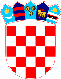 VUKOVARSKO-SRIJEMSKA ŽUPANIJA OPĆINA TOVARNIK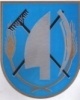  OPĆINSKI NAČELNIKKLASA: 007-01/1-01/4URBROJ: 2188/12-03/01-18-7Tovarnik, 19.03.2018. Na temelju članka  29. Uredbe o kriterijima, mjerilima i postupcima financiranja i ugovaranja programa i projekata od interesa za opće dobro koje provode udruge (Narodne Novine, broj 26/15) a na prijedlog povjerenstva za ocjenu pristiglih prijava  za prioritetno područje „karitativne udruge i socijalna skrb“ načelnica Općine Tovarnik   dana  19.3.2018. d o n o s i ODLUKU O DODJELI FINANCIJSKIH SREDSTAVA PROJEKTIMA I PROGRAMIMA U SKLOPU NATJEČAJA ZA FINANCIRANJE PROGRAMA I PROJEKATA UDRUGA GRAĐANA IZ PRORAČUNA OPĆINE TOVARNIK U 2018. GODINII.Pravo na sufinanciranje odnosno financiranje programa i projekata udruga građana iz proračuna Općine Tovarnik za 2018. god. – prioritetno područje – karitativne udruge i socijalna skrb   ostvarile  su udruge kako slijedi: II.S naprijed navedenom Udrugom  načelnica Općine Tovarnik će sklopiti Ugovor o dodjeli financijskih sredstava kojim će biti uređena prava i obveze kako davatelja tako i primatelja financijskih sredstava.  ObrazloženjeDo 23. veljače 2018. na natječaj za financiranje programa i projekata udruga građana iz Proračuna Općine Tovarnik u 2018. godini-prioritetno područje karitativne udruge i socijalna skrb, pristiglo je 3  prijave  pograma odnosno projekata. Dana 14. ožujka 2018. sastalo se povjerenstvo u sastavu Ika Marukić, Mirjana Matizović i Željka Kolarević, te otvorilo i bodovalo pristigle prijave koje  ispunjavaju   formalne uvjete natječaja te su  priložile   sve potrebne dokumente  i  ostvarile   iznos financiranja odnosno sufinanciranja kako je naprijed navedeno.  Uputa o pravnom lijekuUdruga koja je sudjelovala u prijavi na Javni natječaj  može podnijeti pisani prigovor zbog povrede utvrđenog postupka odobravanja financijske potpore Načelnici Općine Tovarnik koja će odlučiti o istome.Prigovor se može podnijeti u pisanom obliku Jedinstvenom upravnom odjelu Općine Tovarnik u roku od 8 dana od dana dostave obavijesti o  rezultatima prijave na Javni natječaj.Prigovor ne odgađa izvršenje ove Odluke niti daljnu provedbu postupka .NAČELNICA OPĆINE TOVARNIKRuža V. ŠijakovićDOSTAVITI:udruge iz toč. I. ove Odlukepismohrana, ovdjenaziv udruge-naziv projektatraženo ( kn ) odobreno ( kn ) 1.SVETI VINKO PAULSKI, KONFERENCIJA SV.MATEJ TOVARNIK-GODIŠNJI RAD UDRUGE 22.600,00 kn15.000,00 kn2.DRUŠTVO MULTIPLE SKLEROZE VINKOVCI 21.108,003.000,003.SLAVONSKO SRCE, TOVARNIK -  HUMANOST NA DJELU15.000,007.000,00